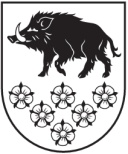 KANDAVAS NOVADA DOMEKANDAVAS NOVADA IEPIRKUMA KOMISIJADārza iela 6, Kandava, Kandavas novads, LV - 3120 Reģ. Nr.90000050886, Tālrunis 631 82028, fakss 631 82027, e-pasts: dome@kandava.lvKandavā10.04.2018.  Nr. 		                                   Ieinteresētajam piegādātājamPar atbildi uz jautājumiem Atklātā konkursā ID Nr. KND 2018/5_akJautājums:Lūdzam precizēt lokālās tāmes Nr.4 “Logi un durvis” pozīcijas Nr.9 “Telpu iekšsienu pārkrāsošana plaknēs kur tiek mainīti logi un durvis” apjomu. Tāmē tas ir 1848.00m2, taču pēc mūsu pārrēķina (iekļaujot arī tās sienas, kur ir jāveic aizmūrēšana, bet neatrodas logi) plakņu apjoms sanāk aptuveni 1442m2, no kā jāatņem logu un durvju platība, kas gala rezultātā krāsojamo platību sastāda aptuveni 783m2.Atbilde:	Precizējam darbu aprakstu Lokālajā tāmē Nr.4 “Logi un durvis” pozīcijā Nr.9 “Telpu iekšsienu pārkrāsošana plaknēs, kur tiek mainīti logi un durvis (t.sk. ailes un mūrētās plaknes bez apdares), uzstādīti jaunie radiatori un cauruļvadu šķērsojumi sienās (0,5 m²), kā arī ventilācijas gaisa vadu šķērsojumi sienās (1 m²). Nepieciešamības gadījumā aiz radiatoriem un cauruļvadu šķērsojumu vietās veikt lokālu špaktelēšanu.” Apjoms 1848.00m2 nemainās.	Precizējam darbu aprakstu arī Lokālajā tāmē Nr.6 “Ventilācija”, sadaļā “Citi darbi” pozīcijā Nr.2 “Caurumu izveide starpsienās un aizdare ar ugunsdrošu materiālu pēc jauno ventilācijas gaisa vadu izbūves sienās” Apjoms 1 kpl. nemainās.		Komisijas priekšsēdētājs            				Egīls Dude	V. Stova	63107375	valda.stova@kandava.lv 